НАРУЧИЛАЦКЛИНИЧКИ  ЦЕНТАР ВОЈВОДИНЕул. Хајдук Вељкова бр. 1, Нови Сад(www.kcv.rs)ОБАВЕШТЕЊЕ О ЗАКЉУЧЕНОМ УГОВОРУ У  ПОСТУПКУ ЈАВНЕ НАБАВКЕ БРОЈ 11-16-OВрста наручиоца: ЗДРАВСТВОВрста предмета: Опис предмета набавке, назив и ознака из општег речника набавке: Набавка регистрованог лека ван Листе лекова-oktenidin, fenoksietanol 1000ml (1mg/g+20mg/g) за потребе Клиничког центра Војводине33600000 – фармацеутски производиУговорена вредност: без ПДВ-а  7.749.000,00  динара, односно   8.523.900,00 динара са ПДВ-омКритеријум за доделу уговора: Најнижа понуђена цена. Број примљених понуда: 1Понуђена цена: Највиша:  7.749.000,00  динараНајнижа:  7.749.000,00  динараПонуђена цена код прихваљивих понуда:Највиша:   7.749.000,00   динара Најнижа:   7.749.000,00   динараДатум доношења одлуке о додели уговора: 10.02.2016.Датум закључења уговора: 19.02.2016.Основни подаци о добављачу:„Pan Star“ д.о.о., Которска 61б, Нови СадПериод важења уговора: До дана у којем добављач у целости испоручи наручиоцу добро.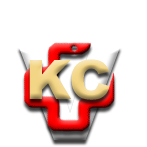 КЛИНИЧКИ ЦЕНТАР ВОЈВОДИНЕ21000 Нови Сад, Хајдук Вељка 1, Србија,телефон: + 381 21 487 22 05; 487 22 17; фаx : + 381 21 487 22 04; 487 22 16www.kcv.rs, e-mail: uprava@kcv.rs, ПИБ:101696893